,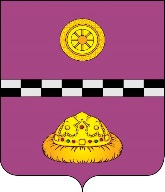 ПОСТАНОВЛЕНИЕот 29 июня 2018 года                                                                                                     №255Об утверждении Положения об оплате труда работников муниципальных образовательных организаций Княжпогостского района, в отношении которыхуправление образования администрациимуниципального района «Княжпогостский»осуществляет функции и полномочия учредителя В соответствии с приказом Министерства образования, науки и молодежной политики Республики Коми от 28 июня 2018 года №259-п «Об утверждении Положения об оплате труда работников государственных организаций Республики Коми, в отношении которых Министерство образования, науки и молодежной политики Республики Коми осуществляет функции и полномочия учредителя», в целях усиления заинтересованности руководителей и специалистов муниципальных образовательных организаций Княжпогостского района в повышении эффективности труда, улучшении качества оказываемых ими услуг и росте квалификации специалистов:ПОСТАНОВЛЯЮ:   1. Утвердить Положение об оплате труда работников муниципальных образовательных организаций муниципального района «Княжпогостский», в отношении которых управление образования администрации муниципального района «Княжпогостский» осуществляет функции и полномочия учредителя (далее – Положение), согласно приложению к настоящему Постановлению. 2. Руководителям муниципальных образовательных организаций муниципального района «Княжпогостский», в отношении которых управление образования администрации муниципального района «Княжпогостский» осуществляет функции и полномочия учредителя (далее – Организация), в срок до 2 июля 2018:1) внести изменения в Положение об оплате труда работников Организации в соответствии с Положением;2) осуществить информирование работников Организации о предстоящих изменениях, определенных сторонами, условий трудового договора, устанавливаемых настоящим Постановлением;3) провести мероприятия по заключению дополнительных соглашений к трудовым договорам в связи с внесением изменений в действующую систему оплаты труда в соответствии с Трудовым кодексом Российской Федерации.3. Ввести с 1 сентября 2018 года систему оплаты труда, установленную в соответствии с Положением в Организации, за исключением руководителя, заместителя руководителя Организации, для которых система оплаты труда устанавливается с 1 октября 2018 года.4. Установить, что:1) заработная плата работников (без учета премий), устанавливаемая в соответствии с изменениями в отраслевую систему оплаты труда, не может быть меньше заработной платы (без учета премий и ежемесячных доплат учителям муниципальных образовательных организаций муниципального района «Княжпогостский», реализующих программу начального общего, основного общего и среднего общего образования, за подготовку призеров олимпиад школьников, за подготовку выпускников к Единому государственному экзамену), выплачиваемой до изменений в отраслевую систему оплаты труда, при условии сохранения объема должностных обязанностей работников и выполнения ими работ той же квалификации;2) в целях достижения установленных индикативных значений показателей средней заработной платы работников, определенных указами Президента Российской Федерации от 7 мая 2012 года №597 «О мероприятиях по реализации государственной социальной политики», от 1 июня 2012 года  №761 «О Национальной стратегии действий в интересах детей на 2012 - 2017 годы», от 28 декабря 2012 года №1688 «О некоторых мерах по реализации государственной политики в сфере защиты детей-сирот и детей, оставшихся без попечения родителей», при повышении в организации (филиале, структурном подразделении) должностных окладов (окладов, ставок заработной платы) указанных категорий работников Организаций производить повышение среднего заработка во всех случаях, предусмотренных Трудовым кодексом Российской Федерации.5. Установить, что в Организации по  согласованию с управлением образования муниципального района «Княжпогостский» и при условии достаточности фондов оплаты труда должностные оклады (ставки заработной платы) работников могут быть равномерно увеличены (с учетом применения единого коэффициента увеличения должностных окладов (окладов, ставок заработной платы) по всем должностям работников, определенных штатным расписанием Организации, за исключением руководителя Организации, заместителя руководителя). Указанное увеличение должностных окладов (ставок заработной платы) работников Организации устанавливается на основании соответствующего приказа управления образования муниципального района «Княжпогостский». 6. Контроль за исполнением постановления возложить на первого заместителя руководителя администрации муниципального района «Княжпогостский» И.В. Панченко.Исполняющий обязанности руководителя администрации                                                                               И.В. ПанченкоПриложениек постановлению администрации муниципального района «Княжпогостский»от «29» июня 2018 г. №255Положение об оплате труда работников муниципальных образовательныхорганизаций муниципального района «Княжпогостский», в отношении которых управление образования администрации муниципального района «Княжпогостский» осуществляет функции и полномочия учредителяРаздел 1. ОБЩИЕ ПОЛОЖЕНИЯНастоящее Положение об оплате труда работников муниципальных образовательных организаций муниципального района «Княжпогостский», в отношении которых управление образования администрации муниципального района «Княжпогостский» осуществляет функции и полномочия учредителя (далее – Положение) разработано в соответствии с Законом Республики Коми от 12 ноября 2004 года №58-РЗ «О некоторых вопросах в сфере оплаты труда работников государственных учреждений Республики Коми, государственных унитарных предприятий Республики Коми и территориального фонда обязательного медицинского страхования Республики Коми», постановлением Правительства Республики Коми от 25 июня 2018 года №297 «О внесении изменений в постановление Правительства Республики Коми от 20 января 2010 года №14 «Об оплате труда работников государственных бюджетных, автономных и казенных учреждений Республики Коми»,   приказом Министерства образования, науки и молодежной политики Республики Коми от 28 июня 2018 года №259-п «Об утверждении Положения об оплате труда работников государственных организаций Республики Коми, в отношении которых Министерство образования, науки и молодежной политики Республики Коми осуществляет функции и полномочия учредителя» и определяет систему оплаты труда (далее - отраслевая система оплаты труда) работников муниципальных образовательных организаций муниципального района «Княжпогостский», в отношении которых управление образования администрации муниципального района «Княжпогостский» (далее – Организации).Положение включает в себя:- должностные оклады (оклады, ставки заработной платы) руководителей, специалистов, служащих и рабочих Организаций;- размеры повышения должностных окладов (окладов, ставок заработной платы) работников Организаций;-  выплаты компенсационного характера работникам Организаций; - выплаты стимулирующего характера работникам Организаций;- порядок и условия почасовой оплаты труда педагогических работников Организаций;- порядок регулирования уровня заработной платы руководителя, заместителей руководителя Организации;- порядок формирования планового фонда оплаты труда Организаций.Система оплаты труда работников Организаций устанавливается коллективными договорами, соглашениями, локальными нормативными актами Организации в соответствии с трудовым законодательством, иными нормативными правовыми актами Российской Федерации, содержащими нормы трудового права, законами и иными нормативными правовыми актами Республики Коми и администрации муниципального района «Княжпогостский».Система оплаты труда работников Организации формируется с учетом единого тарифно-квалификационного справочника работ и профессий рабочих, единого квалификационного справочника должностей руководителей, специалистов и служащих или профессиональных стандартов, а также с учетом государственных гарантий по оплате труда, рекомендаций Российской трехсторонней комиссии по регулированию социально-трудовых отношений. Локальный нормативный акт, устанавливающий систему оплаты труда работников Организации утверждается руководителем Организации с учетом мнения представительного органа работников.Раздел 2.ДОЛЖНОСТНЫЕ ОКЛАДЫ (ОКЛАДЫ, СТАВКИ ЗАРАБОТНОЙ ПЛАТЫ) РУКОВОДИТЕЛЕЙ, СПЕЦИАЛИСТОВ, СЛУЖАЩИХ И РАБОЧИХ ОРГАНИЗАЦИЙДолжностные оклады руководящих работников Организаций:2. Должностные оклады (оклады, ставки заработной платы) работников Организаций устанавливаются на основе профессиональных квалификационных групп должностей, утвержденных Приказом Министерства здравоохранения и социального развития Российской Федерации от 5 мая 2008 года №216н «Об утверждении профессиональных квалификационных групп должностей работников образования»:2.1. Профессиональная квалификационная группа должностей работников учебно-вспомогательного персонала первого уровня:2.2. Профессиональная квалификационная группа должностей работников учебно-вспомогательного персонала второго уровня:2.3. Профессиональная квалификационная группа должностей педагогических работников2.4. Должностные оклады (ставки заработной платы) педагогических работников включают размер ежемесячной денежной компенсации на обеспечение книгоиздательской продукцией и периодическими изданиями.3. Должностные оклады (оклады) работников культуры, искусства и кинематографии Организаций устанавливаются на основе профессиональных квалификационных групп должностей, утвержденных Приказом Министерства здравоохранения и социального развития Российской Федерации от 31 августа 2007 года №570 «Об утверждении профессиональных квалификационных групп должностей работников культуры, искусства и кинематографии»:4. Должностные оклады работников Организаций, занимающих общеотраслевые должности руководителей, специалистов и служащих, устанавливаются на основе профессиональных квалификационных групп, утвержденных Приказом Министерства здравоохранения и социального развития Российской Федерации от 29 мая 2008 года №247н «Об утверждении профессиональных квалификационных групп общеотраслевых должностей руководителей, специалистов и служащих»:<*> За исключением случаев, когда должность с наименованием «главный» является составной частью должности руководителя или заместителя руководителя организации либо исполнение функций по должности специалиста с наименованием «главный» возлагается на руководителя или заместителя руководителя организации.Размеры должностных окладов, предусмотренные разделами «1 квалификационный уровень» - «4 квалификационный уровень» профессиональной квалификационной группы «Общеотраслевые должности служащих третьего уровня», распространяются на должности: специалист по охране труда, специалист гражданской обороны с учетом предусмотренного квалификационным характеристиками внутридолжностного категорирования.Размер должностного оклада, предусмотренный разделом «1 квалификационный уровень» профессиональной квалификационной группы «Общеотраслевые должности служащих четвертого уровня», распространяются на должность начальника отдела любого функционала.  5. Размеры окладов работников Организации, осуществляющих трудовую деятельность по профессиям рабочих, не перечисленных в пункте 4 настоящего приложения, устанавливаются в зависимости от разряда выполняемых работ в соответствии с Единым тарифно-квалификационным справочником работ и профессий рабочих:  Размер оклада, определяемый в соответствии с 9 - 10 разрядами оплаты труда, устанавливается высококвалифицированным рабочим, постоянно занятым на особо сложных и ответственных работах, к качеству исполнения которых предъявляются специальные требования. Перечень профессий рабочих, постоянно занятых на особо сложных и ответственных работах, к качеству исполнения которых предъявляются специальные требования, определяется локальным актом учреждения с учетом мнения представительного органа работников. К высококвалифицированным рабочим относятся рабочие, имеющие не менее 6 разряда согласно Единого тарифно-квалификационного справочника.Вопрос об установлении конкретному рабочему указанного оклада решается руководителем учреждения с учетом мнения представительного органа работников с учетом квалификации, объема и качества выполняемых им работ в пределах средств, направляемых на оплату труда. Указанная оплата может носить как постоянный, так и временный характер.Раздел 3.РАЗМЕРЫ ПОВЫШЕНИЯ ДОЛЖНОСТНЫХ ОКЛАДОВ (СТАВОК ЗАРАБОТНОЙ ПЛАТЫ) РАБОТНИКОВ ОРГАНИЗАЦИЙ 1. В случаях, когда работникам предусмотрено повышение должностного оклада, оклада (ставки заработной платы) по двум и более основаниям, то абсолютный размер каждого повышения, установленного в процентах, исчисляется от должностного оклада, оклада (ставки заработной платы) без учета повышения по другим основаниям.2. Повышенные должностные оклады, оклады (ставки заработной платы) по основаниям, предусмотренным в Перечне, образуют новые размеры должностных окладов, окладов (ставок заработной платы). 3. Работникам, имеющим ученную степень, повышение должностных окладов (окладов, ставок заработной платы) производится на основании письменного заявления работника с приложением соответствующего документа.Раздел 4.ВЫПЛАТЫ КОМПЕНСАЦИОННОГО ХАРАКТЕРА РАБОТНИКАМ ОРГАНИЗАЦИЙ 1. Выплатами компенсационного характера являются:1) доплаты работникам Организации за работу в условиях, отклоняющихся от нормальных;2) доплаты работникам, занятым на работах с вредными и (или) опасными условиями труда;3) доплаты молодым специалистам Организаций;4) компенсация за работу по подготовке и проведению единого государственного экзамена;5) компенсация за работу по подготовке и проведению основного государственного экзамена;6) выплаты за работу в местностях с особыми климатическими условиями - районный коэффициент и процентная надбавка за работу в районах Крайнего Севера и приравненных к ним местностях.2. Работникам Организации за работу в условиях, отклоняющихся от нормальных, устанавливаются доплаты к должностным окладам (окладам, ставкам заработной платы) в следующих размерах:2.1. Доплата за работу в ночное время производится работникам Организации в размере не менее 35 процентов должностного оклада (оклада, ставки заработной платы) за каждый час работы в ночное время.Конкретные размеры повышения оплаты труда за работу в ночное время устанавливаются коллективным договором, локальным нормативным актом Организации, принимаемым с учетом мнения представительного органа работников, трудовым договором.2.2. Доплаты за работу, не входящую в прямые должностные обязанности работников:2.3. Доплаты при совмещении профессий (должностей), расширении зон обслуживания, увеличении объема работы или исполнении обязанностей временно отсутствующего работника без освобождения от работы, определенной трудовым договором устанавливаются по соглашению сторон трудового договора с учетом содержания и (или) объема дополнительной работы.Выполнение в течение установленной продолжительности рабочего дня (смены) наряду с работой, определенной трудовым договором, дополнительной работы по другой или такой же профессии (должности) за дополнительную оплату осуществляется по поручению работодателя с письменного согласия работника.Поручаемая работнику дополнительная работа по другой профессии (должности) может осуществляться путем совмещения профессий (должностей). Поручаемая работнику дополнительная работа по такой же профессии (должности) может осуществляться путем расширения зон обслуживания, увеличения объема работ. Для исполнения обязанностей временно отсутствующего работника без освобождения от работы, определенной трудовым договором, работнику может быть поручена дополнительная работа как по другой, так и по такой же профессии (должности).Срок, в течение которого работник будет выполнять дополнительную работу, ее содержание и объем устанавливаются работодателем с письменного согласия работника.Работник имеет право досрочно отказаться от выполнения дополнительной работы, а работодатель - досрочно отменить поручение о ее выполнении, предупредив об этом другую сторону в письменной форме не позднее, чем за три рабочих дня.2.4. Другие доплаты работникам Организации за работу в условиях, отклоняющихся от нормальных устанавливаются в соответствии с Трудовым кодексом Российской Федерации.3. Доплаты работникам Организаций, занятым на работах с вредными и (или) опасными условиями труда, устанавливаются в порядке, определенном законодательством Российской Федерации на основании специальной оценки условий труда в соответствии с Федеральным законом от 28 декабря 2013 года № 426-ФЗ «О специальной оценке условий труда» с целью обеспечения безопасности работников в процессе их трудовой деятельности и реализации прав работников на рабочие места, соответствующие государственным нормативным требованиям охраны труда. Выплата компенсационного характера за работы с вредными и (или) опасными условиями труда устанавливается в размере не менее 4 процентов от должностного оклада (ставки заработной платы) работника.4. Молодым специалистам, прибывшим в год окончания или в период первых трех лет после окончания организаций высшего образования и профессиональных образовательных организаций, имеющих государственную аккредитацию, на работу в Организации, устанавливаются доплаты к должностному окладу, окладу (ставке заработной платы) в следующих размерах:Молодыми специалистами для назначения доплат, установленных настоящим пунктом, являются лица в возрасте до 30 лет, имеющие законченное высшее (среднее) профессиональное образование, работающие в Организациях на должностях, относящихся к категориям руководителей и специалистов.4.1. Доплаты молодым специалистам устанавливаются после окончания образовательной организации на период первых трех лет профессиональной деятельности со дня заключения трудового договора, за исключением случаев, указанных в пунктах 4.3 и 4.4 настоящего приложения.4.2. Доплаты молодым специалистам, не приступившим к работе в год окончания учебного заведения, устанавливаются с даты трудоустройства в Организациях, началом исчисления трехлетнего периода в этом случае является дата окончания учебного заведения, за исключением случаев, указанных в пункте 4.3. настоящего раздела.4.3. Молодым специалистам, не приступившим к работе в год окончания учебного заведения в связи с беременностью и родами, уходом за ребенком в возрасте до трех лет, призывом на военную службу или направлением на альтернативную гражданскую службу, в связи с временной нетрудоспособностью, невозможностью трудоустройства по полученной специальности при условии регистрации в качестве безработных в органах службы занятости населения, доплаты устанавливаются на три года с даты трудоустройства в организациях образования в качестве специалистов по окончании указанных событий и при представлении подтверждающих документов.4.4. Молодым специалистам, совмещавшим обучение в учебном заведении с работой в Организациях (при наличии соответствующих записей в трудовой книжке) и продолжившим работу в Организациях в качестве специалистов, доплаты устанавливаются на три года с даты окончания образовательной организации.4.5. В случае если после установления доплаты молодой специалист был призван на военную службу или направлен на альтернативную гражданскую службу, осуществлял уход за ребенком в возрасте до трех лет, период осуществления доплаты, определенный в соответствии с пунктами 4.1, 4.3, 4.4 настоящего приложения, продолжается со дня прекращения указанных событий.5. Педагогическим работникам, участвующим в проведении единого государственного экзамена, за работу по подготовке и проведению единого государственного экзамена осуществляется выплата компенсационного характера - компенсация за работу по подготовке и проведению единого государственного экзамена. Компенсация за работу по подготовке и проведению единого государственного экзамена осуществляется в размере 300 рублей за 1 день.6. Педагогическим работникам, участвующим в проведении основного государственного экзамена, за работу по подготовке и проведению основного государственного экзамена осуществляется выплата компенсационного характера - компенсация за работу по подготовке и проведению основного государственного экзамена в следующих размерах:Выплата педагогическим работникам компенсации за работу по подготовке и проведению единого государственного экзамена, основного государственного экзамена осуществляется с применением районного коэффициента и процентной надбавки к заработной плате за стаж работы в районах Крайнего Севера и приравненных к ним местностях с учетом количества дней, в которые педагогические работники непосредственно участвовали в подготовке и проведении единого государственного экзамена, основного государственного экзамена на основании приказа руководителя образовательной организации об установлении компенсации за работу по подготовке и проведению единого государственного экзамена, основного государственного экзамена, издаваемого по результатам обработки единого государственного экзамена, основного государственного экзамена, в ближайший установленный локальным нормативным правовым актом образовательной организации день выплаты заработной платы, но не позднее 20 календарных дней со дня подписания приказа.Педагогическим работникам, участвующим в проведении единого государственного экзамена и основного государственного экзамена, сохраняется средний заработок по основному месту работы.Выплата компенсации осуществляется педагогическим работникам за счет средств субвенций из республиканского бюджета Республики Коми местным бюджетам на реализацию муниципальными дошкольными и муниципальными общеобразовательными организациями в Республике Коми образовательных программ.7.  Районный коэффициент и процентная надбавка за стаж работы в районах Крайнего Севера и приравненных к ним местностях к заработной плате работников Организаций устанавливаются в размерах и в порядке, определенных Правительством Российской Федерации.Раздел 5.ВЫПЛАТЫ СТИМУЛИРУЮЩЕГО ХАРАКТЕРА РАБОТНИКАМ ОРГАНИЗАЦИЙ 1. Выплатами стимулирующего характера являются:1) надбавки за интенсивность и высокие результаты работы;2) надбавки за качество выполняемых работ;3) надбавки за выслугу лет;4) премиальные выплаты по итогам работы.2. Надбавки за интенсивность и высокие результаты работы работникам Организаций устанавливаются в следующих размерах:Основания для установления работникам Организаций надбавок за интенсивность и высокие результаты<*>:Примечание:<*> Перечень должностей работников, конкретные размеры доплат и срок их установления устанавливаются руководителями Организаций в зависимости от объема работы и значимости учебного предмета по согласованию с представительным органом работников.Работникам Организаций в пределах утвержденного планового фонда оплаты труда могут устанавливаться надбавки к должностным окладам (окладам, ставкам заработной платы) за качество выполняемых работ в размере до 200 процентов к должностному окладу (окладу, ставке заработной платы).Основания для установления работникам Организаций надбавок за качество выполняемых работ:Примечания:<*> Перечень должностей работников, конкретные размеры надбавок и срок их установления устанавливаются руководителями Организаций	 в зависимости от объема работы и значимости учебного предмета по согласованию с представительным органом работников.<**> при наличии нескольких оснований для установления, надбавка устанавливается за каждое основание, но в размере, не превышающем 15 процентов.5. За качество выполняемых работ работникам могут быть предусмотрены следующие единовременные выплаты:- единовременные выплаты за подготовку выпускников к Единому государственному экзамену;- единовременные выплаты за подготовку призеров и победителей Республиканских и Всероссийских этапов олимпиад школьников, Регионального и Национального чемпионатов «Молодые профессионалы World Skills», Всероссийского этапа олимпиады обучающихся средних профессиональных организаций.5.1. Учителям организаций образования, реализующих программу начального общего, основного общего и среднего общего образования за подготовку выпускников общеобразовательных организаций, получивших по результатам Единого государственного экзамена по общеобразовательным предметам от 80 до 100 баллов, устанавливается единовременная выплата за каждый класс учителя текущего года обучения (при наличии в классе не менее одного указанного результата). Размер выплаты определяется организациями самостоятельно в пределах утвержденного планового фонда оплаты труда соответствующей организации и фиксируется в установленном порядке в локальном нормативном акте с учетом мнения представительного органа работников.Выплаты производятся не позднее 1 декабря текущего года, с применением районного коэффициента и процентной надбавки к заработной плате за стаж работы в районах Крайнего Севера и приравненных к ним местностях.5.2. Единовременные выплаты за подготовку призеров и победителей Республиканских и Всероссийских этапов олимпиад школьников, Регионального и Национального чемпионатов «Молодые профессионалы World Skills», Всероссийского этапа олимпиады обучающихся средних профессиональных организаций устанавливаются учителям организаций образования, реализующих программу начального общего, основного общего и среднего общего образования в следующих размерах:- за подготовку призеров Республиканского этапа олимпиады школьников, Регионального чемпионата «Молодые профессионалы» (WorldSkillsRussia) Республики Коми, республиканских этапов Всероссийской олимпиады профессионального мастерства обучающихся по укрупненным группам специальностей среднего профессионального образования, Регионального этапа Национального чемпионата по профессиональному мастерству инвалидов и лиц с ограниченными возможностями здоровья (далее – ОВЗ) «Абилимпикс» в Республике Коми - в размере не менее 3 000 рублей за каждого призера;- за подготовку победителей Республиканского этапа олимпиады школьников, Регионального чемпионата «Молодые профессионалы» (WorldSkillsRussia) Республики Коми, республиканских этапов Всероссийской олимпиады профессионального мастерства обучающихся по укрупненным группам специальностей среднего профессионального образования, Регионального этапа Национального чемпионата по профессиональному мастерству среди инвалидов и лиц с ОВЗ «Абилимпикс» в Республике Коми, а также призеров Всероссийского этапа олимпиады школьников, победителей и призеров отборочных этапов Национального чемпионата «Молодые профессионалы» (WorldSkillsRussia), Всероссийского этапа олимпиады обучающихся средних профессиональных организаций - в размере не менее 5 000 рублей за каждого победителя и призера;- за подготовку победителей Всероссийского этапа олимпиады школьников, а также победителей и призеров Национального чемпионата «Молодые профессионалы» (WorldSkillsRussia), Всероссийской олимпиады профессионального мастерства обучающихся по укрупненным группам специальностей среднего профессионального образования, Национального чемпионата по профессиональному мастерству среди инвалидов и лиц с ОВЗ «Абилимпикс» - в размере не менее 7 000 рублей за каждого победителя.Размер выплаты определяется Организациями самостоятельно в пределах утвержденного планового фонда оплаты труда соответствующей организации и фиксируется в установленном порядке в локальном нормативном акте с учетом мнения представительного органа работников.Действие настоящего пункта распространяется также на иных работников, указанных в настоящем пункте организаций, ведущих часы педагогической работы на основании тарификации.Выплаты производятся в течение текущего учебного года, но не позднее 1 декабря текущего года, с применением районного коэффициента и процентной надбавки к заработной плате за стаж работы в районах Крайнего Севера и приравненных к ним местностях.6. Единовременные выплаты, указанные в п. 5 настоящего раздела, устанавливаются работникам только по тому месту работы, где работником были подготовлены выпускники, получившие по результатам Единого государственного экзамена по общеобразовательным предметам от 80 до 100 баллов, а также призеры и победители Республиканских и Всероссийских этапов олимпиад школьников, Регионального, Отборочного и Национального чемпионатов «Молодые профессионалы» (WorldSkillsRussia), Национального чемпионата по профессиональному мастерству среди инвалидов и лиц с ОВЗ «Абилимпикс», в том числе Регионального этапа, Всероссийского этапа олимпиады обучающихся средних профессиональных организаций.7. Надбавки за интенсивность и высокие результаты и доплаты работникам за качество выполняемых работ по иным основаниям, могут быть предусмотрены в локальном нормативном акте организации.8. В организациях образования надбавки за выслугу лет устанавливаются руководителям, специалистам, другим служащим и высококвалифицированным рабочим, а также работникам из числа списка/перечня профессий рабочих, которым для выполнения своих должностных обязанностей требуется среднее специальное или среднее профессиональное образование, в следующих размерах:Надбавки за выслугу лет устанавливаются, в том числе, руководителям, специалистам, другим служащим, высококвалифицированным рабочим, а также работникам из числа списка / перечня профессий рабочих, которым для выполнения своих должностных обязанностей требуется среднее специальное или среднее профессиональное образование, работающим в Организациях на условиях совместительства, а также почасовой оплаты труда.Надбавки за выслугу лет не устанавливаются молодым специалистам, имеющим доплату в соответствии с пунктом 4 раздела 4, настоящего приказа.8.1. В стаж работы, дающий право на получение ежемесячной надбавки за выслугу лет, включаются следующие периоды:1) период работы в государственных и муниципальных организациях на руководящих должностях, должностях специалистов и других служащих;2) период работы в государственных и муниципальных организациях высококвалифицированными рабочими, оплата труда которых осуществлялась исходя из повышенных разрядов;3) период работы в централизованных бухгалтериях при органах исполнительной власти и местного самоуправления Республики Коми на руководящих должностях, должностях специалистов и других служащих;4) период работы на государственной гражданской и муниципальной службе;5) период работы до 1 января 1992 года на руководящих должностях, должностях специалистов и других служащих в детских спортивных школах, созданных при физкультурно-спортивных обществах, спортивных или спортивно-технических клубах, профсоюзах;6) время военной службы граждан, если перерыв между днем увольнения с военной службы и днем приема на работу не превысил одного года, а ветеранам боевых действий на территории других государств, ветеранам, исполнявшим обязанности военной службы в условиях чрезвычайного положения и при вооруженных конфликтах, и гражданам, общая продолжительность военной службы которых в льготном исчислении составляет 25 лет и более, - независимо от продолжительности перерыва.8.2. Надбавки за выслугу лет исчисляются исходя из должностного оклада, (оклада, ставки заработной платы) работника без учета выплат компенсационного и стимулирующего характера.8.3. Работникам организаций образования, выполняющим педагогическую и (или) преподавательскую работу, надбавка за выслугу лет исчисляется пропорционально объему учебной нагрузки.8.4. Основным документом для определения стажа работы, дающего право на получение надбавки за выслугу лет, является трудовая книжка. В качестве дополнительных документов могут предоставляться справки соответствующих организаций, подтверждающие наличие сведений, имеющих значение при определении права на надбавку за выслугу лет или ее размер, заверенные подписью руководителя и печатью.9. Выплаты стимулирующего характера, размеры и условия их осуществления, в том числе премиальных выплат по итогам работы, а также надбавок за интенсивность и высокие результаты работы, качество выполняемых работ, определяются Организациями самостоятельно в пределах утвержденного планового фонда оплаты труда соответствующей организации и фиксируются в установленном порядке в локальном нормативном акте с учетом мнения представительного органа работников.10. Выплаты стимулирующего характера устанавливаются работнику с учетом критериев, позволяющих оценить результативность и качество его работы.Конкретные размеры выплат стимулирующего характера, в том числе премиальных выплат по итогам работы, надбавок за интенсивность и высокие результаты работы, качество выполняемых работ, заместителям руководителя, главным бухгалтерам и остальным работникам учреждений образования устанавливаются приказом руководителя учреждения.Выплаты стимулирующего характера руководителям учреждений образования устанавливаются приказом управления образования администрации муниципального района «Княжпогостский», осуществляющего функции и полномочия учредителя, с учетом достижения показателей муниципального задания на оказание муниципальных услуг (выполнение работ), а также иных показателей эффективности деятельности учреждения и его руководителя в пределах утвержденного планового фонда оплаты труда учреждения.Показатели эффективности деятельности учреждения и его руководителя, в соответствии с которыми устанавливаются выплаты стимулирующего характера руководителям учреждений образования, определяются управлением образования администрации муниципального района «Княжпогостский», осуществляющим функции и полномочия учредителя.Раздел 6.ПОРЯДОК И УСЛОВИЯПОЧАСОВОЙ ОПЛАТЫ ТРУДА ПЕДАГОГИЧЕСКИХ РАБОТНИКОВОРГАНИЗАЦИЙ 1. Почасовая оплата труда педагогических работников Организаций применяется при оплате:за часы, выполненные в порядке замещения отсутствующих по болезни или другим причинам учителей, преподавателей и других педагогических работников, продолжавшегося не свыше 2 месяцев;за часы педагогической работы, выполненные учителями при работе с заочниками и детьми, находящимися на длительном лечении в больнице, сверх объема, установленного им при тарификации;за часы преподавательской работы в объеме 300 часов в другом образовательной организации (в одном или нескольких) сверх учебной нагрузки, выполняемой по совместительству, на основе тарификации;Размер оплаты за 1 час указанной педагогической работы определяется путем деления месячной ставки заработной платы педагогического работника за установленную норму часов педагогической работы в неделю на среднемесячное количество рабочих часов, установленных по занимаемой должности.Среднемесячное количество рабочих часов определяется путем умножения нормы часов педагогической работы в неделю, установленной за ставку заработной платы педагогического работника, на количество рабочих дней в году по пятидневной рабочей неделе и деления полученного результата на 5 (количество рабочих дней в неделе), а затем на 12 (количество месяцев в году).Оплата труда за замещение отсутствующего учителя (преподавателя), если оно осуществлялось свыше 2 месяцев, производится со дня начала замещения за все часы фактической преподавательской работы на общих основаниях с соответствующим увеличением недельной (месячной) учебной нагрузки путем внесения изменений в тарификацию.2. Руководители Организаций в пределах имеющихся средств, если это целесообразно и не ущемляет интересов основных работников данной организации, могут привлекать для проведения учебных занятий с обучающимися (воспитанниками) высококвалифицированных специалистов с определением ставки заработной платы с учетом коэффициентов, указанных в таблице настоящего пункта.Указанные ставки могут применяться, например, при оплате высококвалифицированных специалистов, привлекаемых на непродолжительный срок для проведения отдельных занятий, курсов, лекций, факультативов, учебных предметов, по которым в целом на организацию образования предусмотрено незначительное количество учебных часов, а также при оплате труда лиц из числа профессорско-преподавательского состава вузов, научных организаций и в других случаях, когда нецелесообразно определять почасовую оплату педагогического работника от должностного оклада, а также для определения почасового фонда оплаты труда в организациях дополнительного профессионального образования (повышения квалификации) специалистов и т.д.ТаблицаВ размер часовых ставок оплаты труда включена оплата за ежегодный оплачиваемый отпуск.Ставки почасовой оплаты труда исчисляются:1) для профессоров, докторов наук - из расчета месячного должностного оклада (ставки заработной платы), соответствующего размеру должностного оклада (ставки заработной платы) по должности «профессор»;2) для доцентов, кандидатов наук - из расчета месячного должностного оклада (ставки заработной платы), соответствующего размеру должностного оклада (ставки заработной платы) по должности «доцент»;3) для лиц, не имеющих ученой степени, - из расчета месячного должностного оклада (ставки заработной платы), соответствующего размеру должностного оклада (ставки заработной платы) по должности «преподаватель» Ставки почасовой оплаты труда лиц, имеющих почетные звания, названия которых начинаются со слова «народный» (при соответствии профилю преподаваемых дисциплин), устанавливаются в размерах, предусмотренных для профессоров, докторов наук.Ставки почасовой оплаты труда лиц, имеющих почетные звания, названия которых начинаются со слова «заслуженный» (при соответствии профилю преподаваемых дисциплин), устанавливаются в размерах, предусмотренных для доцентов, кандидатов наук.Коэффициенты ставок почасовой оплаты труда рецензентов конкурсных работ устанавливаются в размере:0,069 - для профессоров, докторов наук;0,064 - для доцентов, кандидатов наук;0,04 - для лиц, не имеющих ученой степени.Коэффициенты ставок почасовой оплаты труда демонстрантов пластических поз, участвующих в проведении учебных занятий, в зависимости от сложности пластической позы устанавливаются в размере 0,03 - 0,04 от 6500 рублей.При расчете ставок почасовой оплаты труда их размеры подлежат округлению до целого рубля.Раздел 7.ПОРЯДОК РЕГУЛИРОВАНИЯ УРОВНЯ ЗАРАБОТНОЙ ПЛАТЫ РУКОВОДИТЕЛЯ И ЗАМЕСТИТЕЛЕЙ РУКОВОДИТЕЛЯ ОРГАНИЗАЦИИ 1. Должностной оклад руководителя Организации устанавливается трудовым договором с руководителем Организации, заключаемым управлением образования администрации муниципального района «Княжпогостский», с учетом размеров повышений должностных окладов (ставок заработной платы) работников муниципальных образовательных организаций муниципального района «Княжпогостский», определенных в разделе 3 настоящего Постановления.2. Выплаты компенсационного характера руководителю Организации устанавливаются на основании раздела 4 настоящего Постановления.3. Должностные оклады заместителя руководителя Организации устанавливаются постановлением администрации муниципального района «Княжпогостский».4. Руководителю, заместителям руководителя Организации устанавливается предельный уровень соотношения среднемесячной заработной платы руководителя, заместителей руководителя организации, формируемой за счет всех источников финансового обеспечения организации и рассчитываемой за календарный год, и среднемесячной заработной платы работников списочного состава организации (без учета заработной платы руководителя, заместителя руководителя, главного бухгалтера организации) (далее - коэффициент кратности) в зависимости от среднесписочной численности работников организации в размерах, определенных приказом  управления образования муниципального района «Княжпогостский».5. Предельное значение коэффициента кратности для заместителей руководителя Организации уменьшается на 0,5.6. Условие о коэффициенте кратности является обязательным для включения в трудовые договоры руководителя, заместителей руководителя Организации.7. При расчете среднемесячной заработной платы работников Организации, а также руководителя, заместителей руководителя Организации, начисленной за периоды в течение календарного года с начала года (3 месяца, 6 месяцев, 9 месяцев, 12 месяцев), для определения коэффициента кратности учитываются должностные оклады (оклады), ставки заработной платы (тарифные ставки) с учетом установленных повышений, выплаты компенсационного характера и выплаты стимулирующего характера за счет всех источников финансового обеспечения организации.8. Выплаты стимулирующего характера руководителю Организации устанавливаются приказом управления образования администрации муниципального района «Княжпогостский» в соответствии с утвержденным им положением, определяющим выплаты стимулирующего характера руководителю Организации, с учетом соблюдения значения коэффициента кратности, определенного в соответствии с пунктом 4 настоящего Порядка.9. Управление образования администрации муниципального района «Княжпогостский» осуществляет ежеквартальный анализ фактических значений коэффициентов кратности среднемесячной заработной платы руководителя Организации к среднемесячной заработной плате работников организации, рассчитанной нарастающим итогом с начала года (3 месяца, 6 месяцев, 9 месяцев, 12 месяцев), в целях обеспечения соблюдения предельного значения коэффициента кратности, определенного в соответствии с пунктом 4 настоящего Порядка.10. Выплаты стимулирующего характера заместителям руководителя Организации устанавливаются приказом руководителя организации с учетом соблюдения значений коэффициентов кратности, определенных в соответствии с пунктом 4 настоящего Порядка.11. Руководитель Организации осуществляет ежеквартальный анализ фактических значений коэффициентов кратности среднемесячной заработной платы для заместителей руководителя, главного бухгалтера Организации к среднемесячной заработной плате работников Организации, рассчитанной нарастающим итогом с начала года (3 месяца, 6 месяцев, 9 месяцев, 12 месяцев), в целях обеспечения соблюдения предельного значения коэффициента кратности, определенного в соответствии с пунктом 4 настоящего Порядка.Раздел 8.ПОРЯДОК ФОРМИРОВАНИЯ ПЛАНОВОГО ФОНДА ОПЛАТЫ ТРУДА ОРГАНИЗАЦИЙ 1. Плановый фонд оплаты труда Организаций включает:фонд должностных окладов (окладов, ставок заработной платы), сформированный с учетом повышений должностных окладов (ставок заработной платы), установленных в соответствии с разделом 3 настоящего положения;фонд выплат компенсационного характера, сформированный в соответствии с разделом 4 настоящего положения;фонд выплат стимулирующего характера, сформированный в соответствии с разделом 5 настоящего положения;выплаты, предусмотренные в соответствии с пунктами 3 и 4 настоящего приложения.Плановый фонд оплаты труда рассчитывается с применением районного коэффициента и процентной надбавки к заработной плате за стаж работы в районах Крайнего Севера и приравненных к ним местностях.2. При формировании фонда стимулирующих выплат Организаций объем средств на выплату надбавок за выслугу лет в Организациях определяется исходя из фактической потребности.Объем средств на выплату надбавок за интенсивность и высокие результаты работы, качество выполняемых работ, премиальные выплаты по итогам работы устанавливается в размере не менее 20 процентов от планового фонда оплаты труда по должностным окладам, окладам (ставкам заработной платы) с учетом повышений должностных окладов, окладов (ставок заработной платы) и выплат компенсационного характера, установленных в соответствии с разделами 3 и 4 настоящего положения.3. В Организациях, реализующих основную образовательную программу дошкольного образования, образовательных организациях для детей-сирот и детей, оставшихся без попечения родителей, всех типов при формировании планового фонда оплаты труда учитываются средства на оплату труда лиц, замещающих уходящих в отпуск заведующих, воспитателей, младших воспитателей, медицинских сестер, работников кухни (повар, подсобный рабочий), машиниста по стирке и ремонту спецодежды (оператор стиральных машин); руководителей организаций при условии отсутствия в штатном расписании Организации для детей-сирот и детей, оставшихся без попечения родителей, должности заместителя руководителя по учебно-воспитательной работе. При расчете фонда компенсационных и стимулирующих выплат данные расходы не учитываются.4. Фонд оплаты труда Организаций, сформированный за счет средств, поступающих от приносящей доход деятельности, направляется на выплату заработной платы работникам, непосредственно оказывающим платные услуги, а также на осуществление выплат стимулирующего характера работникам организации.Выплаты стимулирующего характера работникам Организаций, выплачиваемые за счет средств, поступающих от приносящей доход деятельности, устанавливаются в соответствии с перечнем выплат стимулирующего характера, определенным в разделе 5 настоящего положения. За счет средств, поступающих от приносящей доход деятельности, работникам Организаций может выплачиваться материальная помощь. Размеры и условия ее осуществления определяются в локальном нормативном акте организации.№ п/пНаименование должностиДолжностной оклад, в рублях1.Заведующий библиотекой Организации10 400№ п/пНаименование должностиДолжностной оклад, в рублях1.Вожатый, помощник воспитателя, секретарь учебной части7 400№ п/пНаименование должностиДолжностной оклад, в рублях1 квалификационный уровень1 квалификационный уровень1 квалификационный уровень1.Дежурный по режиму, младший воспитатель7 7002 квалификационный уровень2 квалификационный уровень2 квалификационный уровень2.Старший дежурный по режиму, диспетчер образовательного учреждения8 000Наименование должностиДолжностной оклад (ставка заработной платы), в рублях121 квалификационный уровень1 квалификационный уровеньИнструктор по труду, инструктор по физической культуре, музыкальный руководитель, старший вожатый8 8002 квалификационный уровень2 квалификационный уровеньИнструктор-методист, концертмейстер, педагог дополнительного образования, педагог-организатор, социальный педагог, тренер-преподаватель9 0003 квалификационный уровень3 квалификационный уровеньВоспитатель, мастер производственного обучения, методист, педагог-психолог, старший инструктор-методист, старший педагог дополнительного образования, старший тренер-преподаватель9 2004 квалификационный уровень4 квалификационный уровеньПедагог-библиотекарь, преподаватель, преподаватель-организатор основ безопасности жизнедеятельности, руководитель физического воспитания, старший воспитатель, старший методист, тьютор, учитель, учитель-дефектолог, учитель-логопед (логопед)9 400Наименование должностиДолжностной оклад, в рубляхБиблиотекарь9 040Главный библиотекарь10 440№ п/пНаименование должностиДолжностной оклад (рублей)123Профессиональная квалификационная группа «Общеотраслевые должности служащих первого уровня»Профессиональная квалификационная группа «Общеотраслевые должности служащих первого уровня»Профессиональная квалификационная группа «Общеотраслевые должности служащих первого уровня»1 квалификационный уровень1 квалификационный уровень1 квалификационный уровень1.Агент; агент по закупкам; агент по снабжению; агент рекламный; архивариус; ассистент инспектора фонда; дежурный (по выдаче справок, залу, этажу гостиницы, комнате отдыха водителей автомобилей, общежитию и др.); дежурный бюро пропусков; делопроизводитель; инкассатор; инспектор по учету; калькулятор; кассир; кодификатор; комендант; контролер пассажирского транспорта; копировщик; машинистка; нарядчик; оператор по диспетчерскому обслуживанию лифтов; паспортист; секретарь; секретарь-машинистка; секретарь-стенографистка; статистик; стенографистка; счетовод; табельщик; таксировщик; учетчик; хронометражист; чертежник; экспедитор; экспедитор по перевозке грузов6 9362 квалификационный уровень2 квалификационный уровень2 квалификационный уровень1.Должности служащих первого квалификационного уровня, по которым может устанавливаться производное должностное наименование «старший»7 004Профессиональная квалификационная группа «Общеотраслевые должности служащих второго уровня»Профессиональная квалификационная группа «Общеотраслевые должности служащих второго уровня»Профессиональная квалификационная группа «Общеотраслевые должности служащих второго уровня»1 квалификационный уровень1 квалификационный уровень1 квалификационный уровень1.Агент коммерческий; агент по продаже недвижимости; агент страховой; агент торговый; администратор; аукционист; диспетчер; инспектор по кадрам; инспектор по контролю за исполнением поручений; инструктор-дактилолог; консультант по налогам и сборам; лаборант; оператор диспетчерской движения и погрузочно-разгрузочных работ; оператор диспетчерской службы; переводчик-дактилолог; секретарь незрячего специалиста; секретарь руководителя; специалист адресно-справочной работы; специалист паспортно-визовой работы; специалист по промышленной безопасности подъемных сооружений; специалист по работе с молодежью; специалист по социальной работе с молодежью; техник; техник вычислительного (информационно-вычислительного) центра; техник-конструктор; техник-лаборант; техник по защите информации; техник по инвентаризации строений и сооружений; техник по инструменту; техник по метрологии; техник по наладке и испытаниям; техник по планированию; техник по стандартизации; техник по труду; техник-программист; техник-технолог; товаровед; художник7 1402 квалификационный уровень2 квалификационный уровень2 квалификационный уровень1.Заведующая машинописным бюро; заведующий архивом; заведующий бюро пропусков; заведующий камерой хранения; заведующий канцелярией; заведующий комнатой отдыха; заведующий копировально-множительным бюро; заведующий складом; заведующий фотолабораторией; заведующий хозяйством; заведующий экспедицией; руководитель группы инвентаризации строений и сооружений7 2762.Должности служащих первого квалификационного уровня, по которым устанавливается производное должностное наименование «старший»7 2763.Должности служащих первого квалификационного уровня, по которым устанавливается II внутридолжностная категория7 2763 квалификационный уровень3 квалификационный уровень3 квалификационный уровень1.Заведующий жилым корпусом пансионата (гостиницы); заведующий научно-технической библиотекой; заведующий общежитием; заведующий производством (шеф-повар); заведующий столовой; начальник хозяйственного отдела; производитель работ (прораб), включая старшего; управляющий отделением (фермой, сельскохозяйственным участком)7 4802.Должности служащих первого квалификационного уровня, по которым устанавливается I внутридолжностная категория, в том числе техник, техник вычислительного (информационно-вычислительного) центра, техник-конструктор, техник-лаборант, техник по защите информации, техник по инструменту, техник по метрологии, техник по наладке и испытаниям, техник по планированию, техник по стандартизации, техник по труду, техник-программист, техник-технолог, техник, занятый эксплуатацией и обслуживанием сложного оборудования (электронного, звукотехнического, оптического, телевизионного, лазерного и др.), служащие других должностей7 4804 квалификационный уровень4 квалификационный уровень4 квалификационный уровень1.Заведующий виварием; мастер контрольный (участка, цеха); мастер участка (включая старшего); механик; начальник автоколонны7 7522.Должности служащих первого квалификационного уровня, по которым может устанавливаться производное должностное наименование «ведущий»7 7525 квалификационный уровень5 квалификационный уровень5 квалификационный уровень1.Начальник гаража; начальник (заведующий) мастерской; начальник ремонтного цеха; начальник смены (участка); начальник цеха (участка)8 024Профессиональная квалификационная группа «Общеотраслевые должности служащих третьего уровня»Профессиональная квалификационная группа «Общеотраслевые должности служащих третьего уровня»Профессиональная квалификационная группа «Общеотраслевые должности служащих третьего уровня»1 квалификационный уровень1 квалификационный уровень1 квалификационный уровень1.Аналитик; архитектор; аудитор; бухгалтер; бухгалтер-ревизор; документовед; инженер; инженер по автоматизации и механизации производственных процессов; инженер по автоматизированным системам управления производством; инженер по защите информации; инженер по инвентаризации строений и сооружений; инженер по инструменту; инженер по качеству; инженер по комплектации оборудования; инженер-конструктор (конструктор); инженер-лаборант; инженер по метрологии; инженер по надзору за строительством; инженер по наладке и испытаниям; инженер по научно-технической информации; инженер по нормированию труда; инженер по организации и нормированию труда; инженер по организации труда; инженер по организации управления производством; инженер по охране окружающей среды (эколог); инженер по охране труда; инженер по патентной и изобретательской работе; инженер по подготовке кадров; инженер по подготовке производства; инженер по ремонту; инженер по стандартизации; инженер-программист (программист); инженер-технолог (технолог); инженер-электроник (электроник); инженер-энергетик (энергетик); инспектор фонда; инспектор центра занятости населения; математик; менеджер; менеджер по персоналу; менеджер по рекламе; менеджер по связям с общественностью; оценщик; переводчик; переводчик синхронный; профконсультант; психолог; социолог; специалист по автотехнической экспертизе (эксперт-автотехник); специалист по защите информации; специалист по кадрам; специалист по маркетингу; специалист по связям с общественностью; сурдопереводчик; физиолог; шеф-инженер; эколог (инженер по охране окружающей среды); экономист; экономист по бухгалтерскому учету и анализу хозяйственной деятельности; экономист вычислительного (информационно-вычислительного) центра; экономист по договорной и претензионной работе; экономист по материально-техническому снабжению; экономист по планированию; экономист по сбыту; экономист по труду; экономист по финансовой работе; эксперт; эксперт дорожного хозяйства; эксперт по промышленной безопасности подъемных сооружений; юрисконсульт8 0922 квалификационный уровень2 квалификационный уровень2 квалификационный уровень1.Должности служащих первого квалификационного уровня, по которым может устанавливаться II внутридолжностная категория8 2963 квалификационный уровень3 квалификационный уровень3 квалификационный уровень1.Должности служащих первого квалификационного уровня, по которым может устанавливаться I внутридолжностная категория8 5004 квалификационный уровень4 квалификационный уровень4 квалификационный уровень1.Должности служащих первого квалификационного уровня, по которым может устанавливаться производное должностное наименование «ведущий»8 7725 квалификационный уровень5 квалификационный уровень5 квалификационный уровень1.Главные специалисты: в отделах, отделениях, лабораториях, мастерских; заместитель главного бухгалтера9 180Профессиональная квалификационная группа «Общеотраслевые должности служащих четвертого уровня»Профессиональная квалификационная группа «Общеотраслевые должности служащих четвертого уровня»Профессиональная квалификационная группа «Общеотраслевые должности служащих четвертого уровня»1 квалификационный уровень1 квалификационный уровень1 квалификационный уровень1.Начальник инструментального отдела; начальник исследовательской лаборатории; начальник лаборатории (бюро) по организации труда и управления производством; начальник лаборатории (бюро) социологии труда; начальник лаборатории (бюро) технико-экономических исследований; начальник нормативно-исследовательской лаборатории по труду; начальник отдела автоматизации и механизации производственных процессов; начальник отдела автоматизированной системы управления производством; начальник отдела адресно-справочной работы; начальник отдела информации; начальник отдела кадров (спецотдела и др.); начальник отдела капитального строительства; начальник отдела комплектации оборудования; начальник отдела контроля качества; начальник отдела маркетинга; начальник отдела материально-технического снабжения; начальник отдела организации и оплаты труда; начальник отдела охраны окружающей среды; начальник отдела охраны труда; начальник отдела патентной и изобретательской работы; начальник отдела подготовки кадров; начальник отдела (лаборатории, сектора) по защите информации; начальник отдела по связям с общественностью; начальник отдела социального развития; начальник отдела стандартизации; начальник отдела центра занятости населения; начальник планово-экономического отдела; начальник производственной лаборатории (по производственного отдела); начальник технического отдела; начальник финансового отдела; начальник центральной заводской лаборатории; начальник цеха опытного производства; начальник юридического отдела9 6562 квалификационный уровень2 квалификационный уровень2 квалификационный уровень1.Главный <*> (аналитик; диспетчер, конструктор, металлург, метролог, механик, сварщик, специалист по защите информации, технолог, эксперт; энергетик); заведующий медицинским складом мобилизационного резерва10 2003 квалификационный уровень3 квалификационный уровень3 квалификационный уровень1.Директор (начальник, заведующий) филиала, другого обособленного структурного подразделения10 880Разряды оплаты трудаМежразрядные коэффициентыРекомендуемый оклад, рублей11,006 80021,026 93631,047 07241,067 20851,087 34461,107 48071,1257 65081,157 82091,198 092101,238 364№п/пПеречень оснований для повышения должностных окладов (окладов, ставок заработной платы) работниковРазмер повышения в процентах к должностному окладу (окладу, ставке заработной платы) №п/пПеречень оснований для повышения должностных окладов (окладов, ставок заработной платы) работниковРазмер повышения в процентах к должностному окладу (окладу, ставке заработной платы) 1.За работу в учреждениях образования, расположенных в сельских населенных пунктах (в соответствии с п.4 решения Совета муниципального образования «Княжпогостский район» от 29.12.2004 г. №100 «Об оплате труда работников муниципальных учреждений Княжпогостского района») 252.Педагогическим работникам за наличие: первой квалификационной категориивысшей квалификационной категории20403.Руководителю, заместителю руководителя по учебной, учебно-воспитательной работе, педагогическим и медицинским работникам за работу в образовательных организациях, реализующих адаптированные образовательные программы для обучения лиц с ограниченными возможностями здоровья10№п/пНаименование работРазмер доплат в процентах к должностному окладу, окладу (ставке заработной платы, тарифной ставке)№п/пНаименование работРазмер доплат в процентах к должностному окладу, окладу (ставке заработной платы, тарифной ставке)1.Педагогическим работникам образовательных организаций за классное руководство (руководство группой)- при наполняемости в классе до 25 человек для городской местности- при наполняемости в классе до 20 человек для сельской местности(доплата за классное руководство устанавливается исходя из численности обучающихся по состоянию на 1 сентября)от 10 до 302.Учителям 1-4 классов за проверку тетрадей  (доплата устанавливается пропорционально объему учебной нагрузки)до 103.Учителям, преподавателям за проверку письменных работ и учителям, осуществляющим дистанционное обучение детей-инвалидов, за рецензирование письменных работ в электронном виде (доплата устанавливается пропорционально объему учебной нагрузки)до 154.Учителям, преподавателям учреждений дополнительного образования за проверку нотных тетрадей(доплата устанавливается пропорционально объему учебной нагрузки)до 105.За обслуживание вычислительной техники учителю, преподавателю, на которого возложено заведование кабинетом информатики и вычислительной техники, за каждый работающий компьютер при условии отсутствия в штатном расписании должности техника, инженера, инженера-электроника (по вычислительной технике)до 26.Педагогическим работникам образовательных организаций, реализующих образовательные программы за заведование учебными кабинетами (лабораториями, мастерскими), учебно-консультативными пунктами, интернатами при школе(доплата за заведование производится при условии отсутствия в штатном расписании соответствующей должности руководителя структурного подразделения; доплата за заведование учебными мастерскими производится каждому работнику в зависимости от количества мастерских)до 107.Педагогическим работникам образовательных организаций за заведование учебно-опытными   участками, теплицами, парниковыми хозяйствами, подсобными хозяйствами (доплата за заведование учебно-опытными участками, теплицами, парниковыми и подсобными хозяйствами устанавливается на период проведения сельскохозяйственных работ)до 108.За руководство республиканскими, городскими, районными школьными методическими объединениями, цикловыми, предметными комиссиями; работникам образовательных организаций за работу в аттестационных комиссиях, экспертных комиссиях по определению профессиональной компетентности педагогических, руководящих работников при прохождении аттестации на соответствующую квалификационную категорию(доплата за работу в аттестационных, экспертных комиссиях устанавливается на период работы аттестационной комиссии)до 159.За работу с библиотечным фондом в зависимости от количества экземпляров:   до 2 000 экз. включительноот 2 001 экз. (доплата производится при условии отсутствия в штатном расписании должности библиотекаря, заведующего библиотекой)51010.Педагогическим работникам дошкольных образовательных организаций за организацию и проведение физкультурно-оздоровительной работы(доплата производится при условии отсутствия в штатном расписании должности инструктора по физической культуре)до 1011.Работникам, ответственным за сопровождение учащихся к образовательной организации и обратно, в том числе исполняющим функции ассистента (помощника) для обучающихся с ограниченными возможностями здоровьядо 1012.Водителям автотранспортных средств за техническое обслуживание автотранспортных средств (доплата производится при условии отсутствия в штате учреждения должности механика)до 3013.Педагогическим работникам организаций образования за заведование музеями, тренажерными залами, за руководство центром воспитательной работы по месту жительства, за руководство клубами и объединениями патриотической и спортивной направленности(доплата производится при условии отсутствия в штатном расписании должности руководителя структурного подразделения)до 2014.Педагогическим работникам образовательных организаций, реализующих основную образовательную программу дошкольного образования, программы начального общего, основного общего и среднего общего образования, за работу с детьми из социально неблагополучных семей(доплата производится при условии отсутствия в штатном расписании должности социального педагога)до 15Категории молодых специалистовРазмер доплат в процентах к должностному окладу (ставке заработной платы)Категории молодых специалистовРазмер доплат в процентах к должностному окладу (ставке заработной платы)Молодым специалистам:имеющим диплом о высшем профессиональном или среднем профессиональном образовании и прибывшим на работу в Организации городов и поселков городского типаимеющим диплом о высшем профессиональном или среднем профессиональном образовании и прибывшим на работу в Организации, расположенные в сельских населенных пунктах 2530Численность выпускников, закрепленных за пунктом проведения экзаменаРуководитель пункта проведения экзаменаОрганизатор в пункте проведения экзаменаОрганизатор вне аудитории в пункте проведения экзаменане более 15 человек15010050не более 50 человек200150100более 50 человек250200150№ п/пНаименование должностиРазмер надбавок в процентах к должностному окладу1Руководитель (директор, начальник, заведующий)до 2002Заместитель руководителя (директора, начальника, заведующего учреждения образования)до 1803Другие работникидо 150№ п/пНаименование работРазмер надбавок в процентах к должностному окладу (окладу, ставке заработной платы)1.Водителям автотранспортных средств за управление школьным автобусом, осуществляющим ежедневные перевозки организованных групп детей к месту учебы и обратнодо 302.Работникам оздоровительных лагерей всех типов и наименований за систематическую переработку сверх нормальной продолжительности рабочего времени(надбавка за систематическую переработку сверх нормальной продолжительности рабочего времени устанавливается на время проведения оздоровительной кампании педагогическим и другим работникам, направленным в период, не совпадающий с их отпуском, в оздоровительные лагеря, находящиеся за пределами места постоянного проживания работников (в том числе оздоровительные лагеря предприятий, профсоюзов и других организаций), и зачисленным на соответствующие должности. Перечень категорий работников, которым может быть установлена надбавка к ставкам и должностным окладам за систематическую переработку сверх нормальной продолжительности рабочего времени, устанавливается приказом руководителя Организации)до 153.Учителям, выполняющим функции тьюторов, а также   ассистентов (помощников) для обучающихся с ограниченными возможностями здоровьядо 154.Педагогическим работникам за работу в классах, группах, реализующих адаптированные образовательные программы для лиц с ограниченными возможностями здоровья образовательных организаций (за исключением образовательных организаций, реализующих адаптированные образовательные программы для обучения лиц с ограниченными возможностями здоровья)  (надбавка устанавливается пропорционально объему учебной нагрузки)до 105.Педагогическим работникам, реализующим образовательные программы начального общего, основного общего и среднего общего образования, обеспечивающие дополнительную (углубленную) подготовку обучающихся по отдельным общеобразовательным предметам(надбавка устанавливается пропорционально объему учебной нагрузки)до 106.Педагогическим работникам за индивидуальное обучение на дому детей, имеющих ограниченные возможности здоровья, на основании медицинского заключения или за дистанционное обучение детей-инвалидов на основании протокола психолого-медико-педагогической комиссиидо 207.Педагогическим работникам за индивидуальное и групповое обучение детей, находящихся на длительном лечении в детских больницах (клиниках) и детских отделениях больниц для взрослыхдо 108.Директорам (заведующим), заместителям директоров (заведующих), воспитателям, музыкальным руководителям за организацию работы в образовательной организации по изучению коми языка (как родного)до 109.Учителям и преподавателям коми языка (родного / государственного) и коми литературы (родной) общеобразовательных организаций, профессиональных образовательных организаций(надбавка устанавливается пропорционально объему учебной нагрузки)до 1010.Педагогическим работникам образовательных организаций, реализующих основную образовательную программу дошкольного образования, программы начального общего, основного общего и среднего общего образования, за реализацию дополнительных проектов (организация экскурсионных и экспедиционных программ, групповых и индивидуальных учебных проектов обучающихся, социальных проектов)до 1011.Надбавки по другим основаниям, устанавливаемые в соответствии с локальным нормативным актом организациих№ п/пПеречень основанийРазмер надбавок в процентах к должностному окладу (окладу, ставке заработной платы)1.Работникам, за наличие ведомственных наград(надбавка устанавливается при условии соответствия ведомственных наград профилю Организации)до 52.Водителям<*> автомобилей всех типов, имеющим:- 1 класс- 2 класс(за фактически отработанное время в качестве водителя)<*> Надбавка не устанавливается водителям, являющимся высококвалифицированными, оклад которых установлен как оклад высококвалифицированных рабочих учреждений образования, постоянно занятых на особо сложных и ответственных работах, к качеству исполнения которых предъявляются специальные требования20103.Водителям автотранспортных средств за безаварийный режим работыдо 304.Руководителям и педагогическим работникам  Организаций, имеющим почетные звания: «Народный учитель СССР», «Народный учитель Российской Федерации», «Заслуженный учитель школы РСФСР», «Заслуженный учитель профессионально-технического образования РСФСР», «Заслуженный учитель Российской Федерации», «Заслуженный учитель школы Коми ССР», «Заслуженный учитель школы Коми АССР», «Заслуженный работник Республики Коми» и другие почетные звания «Народный учитель», «Заслуженный учитель», «Заслуженный преподаватель» субъектов Российской Федерации, а также союзных республик, входивших в состав СССР(по вновь присужденным почетным званиям надбавка устанавливается со дня представления документов, подтверждающих присвоение почетного звания)5*5.Руководителям и педагогическим работникам Организаций, имеющим почетные звания «Заслуженный мастер профессионально-технического образования РСФСР», «Заслуженный мастер производственного обучения Российской Федерации», «Заслуженный мастер профессионально-технического образования Коми ССР», «Заслуженный мастер профессионально-технического образования Коми АССР», «Заслуженный работник высшей школы Российской Федерации», «Заслуженный деятель науки Российской Федерации», «Заслуженный работник культуры РСФСР», «Заслуженный работник культуры Российской Федерации», «Заслуженный работник культуры Коми ССР», «Заслуженный работник культуры Коми АССР», «Народный врач СССР», «Заслуженный врач РСФСР», «Заслуженный врач Российской Федерации», «Заслуженный врач Коми ССР», «Заслуженный врач Коми АССР», «Заслуженный юрист РСФСР», «Заслуженный юрист Российской Федерации», «Заслуженный работник физической культуры РСФСР», «Заслуженный работник физической культуры Российской Федерации», «Народный артист Республики Коми», «Народный писатель Республики Коми», «Народный поэт Республики Коми», «Заслуженный деятель искусств Российской Федерации», «Заслуженный артист Российской Федерации», «Заслуженный художник Российской Федерации», «Народный артист Российской Федерации», «Народный художник Российской Федерации» и «Народный художник Республики Коми» и другие почетные звания СССР, Российской Федерации, союзных республик, входивших в состав СССР, и субъектов Российской Федерации, установленные для работников различных отраслей, название которых начинается со слов «народный», «заслуженный», при условии соответствия почетного звания профилю Организации, а педагогических работников Организации - при соответствии почетного звания профилю педагогической деятельности или преподаваемых дисциплин(по вновь присужденным почетным званиям надбавка устанавливается со дня представления документов, подтверждающих присвоение почетного звания)5**6.Руководителям и педагогическим работникам образовательных  организаций дополнительного образования, осуществляющих деятельность в области физической культуры и спорта, имеющим почетные спортивные звания, спортивные звания «Заслуженный тренер СССР», «Заслуженный тренер РСФСР», «Заслуженный тренер России», «Заслуженный мастер спорта СССР», «Заслуженный мастер спорта России», «Мастер спорта СССР международного класса», «Мастер спорта России международного класса», «Мастер спорта СССР», «Мастер спорта России», «Гроссмейстер России»(по вновь присужденным почетным званиям надбавка устанавливается со дня представления документов, подтверждающих присвоение почетного звания)5**Стаж работыРазмер надбавки, в процентах к должностному окладу (окладу, ставке заработной платы)свыше 1 года5от 5 до 10 лет10от 10 до 15 лет15свыше 15 лет20№ п/пКонтингент обучающихсяРазмер коэффициентов ставок почасовой оплаты трудаРазмер коэффициентов ставок почасовой оплаты трудаРазмер коэффициентов ставок почасовой оплаты труда№ п/пКонтингент обучающихсяпрофессор, доктор наукдоцент, кандидат науклица, не имеющие ученой степени1.Обучающиеся, включая абитуриентов, в профессиональных образовательных организациях0,0330,0300,0272.Аспиранты, слушатели образовательных организаций по повышению квалификации руководящих работников и специалистов0,0560,0540,041